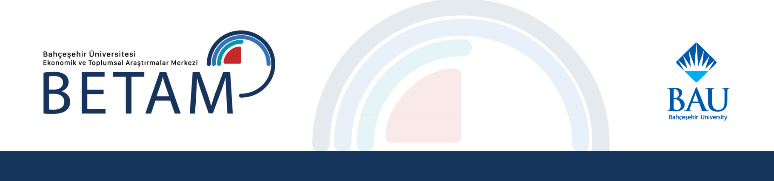 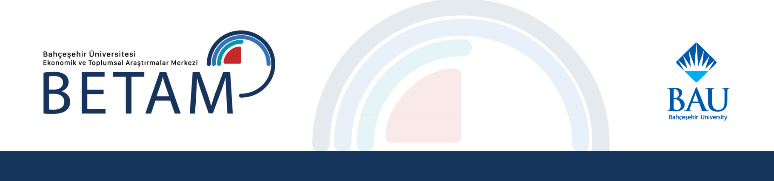 SANAYİ İSTİHDAMINDA 2 YIL SONRA AZALIŞ, İŞGÜCÜNDE GERİLEMEYLE İŞSİZLİKTE DÜŞÜŞSeyfettin Gürsel*, Hamza Mutluay** ,Mehmet Cem Şahin***Yönetici özetiMevsim etkilerinden arındırılmış verilere göre 2022 yılı üçüncü çeyrekte istihdamdaki kişi sayısı bir önceki çeyreğe kıyasla 123 binlik artış göstererek 30 milyon 787 bin seviyesine yükselirken işsiz sayısı 234 bin azalmış, sonuçta işgücünde 111 bin kayıp yaşanmıştır. İşsizlikte düşüş bu nedenle oldukça yüksek olmuş, işsizlik oranı yüzde 10,7’den 10,0’a gerilemiştir. Çeyrekten çeyreğe istihdam artışı yüzde 0,4’tür. İstihdam artışında önceki çeyreğe kıyasla ciddi bir ivme kaybı vardır. Bu gelişme büyümede sert yavaşlama tahminleri ile uyumludur. Mevsim etkilerinden arındırılmış sektörel istihdam verilerine bakıldığında sanayi sektöründe 8 dönemdir (iki sene) süregelen yükselişin sona erdiği görülmektedir. Sanayi istihdamı, erkek istihdamında görülen 119 binlik azalış ile 107 bin (yüzde 1,6) gerilerken hizmet istihdamı 247 bin (yüzde 1,4) artmıştır. Tarım istihdamı 26 bin azalırken inşaat istihdamında 8 binlik sınırlı bir artış vardır.Mevsim etkilerinden arındırılmış genç (15-24 yaş arası) işsizlik oranı kadın ve erkek istihdamındaki artışlar ile 0,8 yüzde puan azalarak yüzde 19,1’e gerilemiştir. Bu dönemde genç kadın ve erkek işsizlik oranlarındaki cinsiyet farkı yüzde 8,8’de sabit kalmıştır.Mevsim etkilerinden arındırılmamış verilere göre bir önceki çeyreğe kıyasla lise altı ve lise mezunlarında işsizlik oranı azalırken, mesleki veya teknik lise mezunu ve yükseköğretim mezunlarında artmıştır. Özellikle kadınlarda yüksek öğretim mezunu kadın işsizliğinde 3,1 yüzde puanlık artış dikkat çekmektedir.  2022 yılı üçüncü çeyrekte bir önceki çeyreğe kıyasla uzun süreli işsizlik oranı toplamda 0,1 yüzde puan azalarak yüzde 24,4’e gerilemiştir. Uzun süreli işsizlik oranının kadınlarda 3,3 puanlık azalışla yüzde 28,3’e gerilediği, erkeklerde ise 1,8 yüzde puan artışla yüzde 21,2’ye yükseldiği görülmektedir. GirişBetam İşgücü Piyasası Görünümü (İPG) aylık notlarının yanı sıra üç aylık İPG notlarını 2021 Kasım ayından bugüne yayınlıyor. Kısaca hatırlatmak gerekirse, TÜİK Ocak 2021’de her ay yayınladığı işgücü istatistiklerini «üç aylık ortalamalar» yerine «aylık» verilerle yayınlamaya başlamıştı. Ancak aylık veriler eğitim düzeyleri, kayıtlılık, işsizlik süreleri gibi pek çok konuyu kapsam dışı bıraktığı için, TÜİK 2021’den itibaren üç ayda bir çok daha geniş kapsama sahip «çeyreklik» istatistikleri de ayrıca yayınlama kararı almıştı. Bir süre sonra da sektör istihdam verilerinin aylık bazda aşırı oynaklık sergilediğini gözlemleyen TÜİK, bu verileri de aylık istatistiklerin kapsamının dışında bırakarak çeyreklik istatistiklere aktardı.Bu gelişmelere paralel olarak Betam da aylık İPG notlarına ek olarak üç ayda bir sektör istihdamları, eğitim düzeyleri itibariyle işsizlik ve uzun süreli işsizlik konularını kapsayan Çeyreklik İPG araştırma notlarını yayınlamaktadır. İstihdam artarken işgücü azaldıMevsim etkilerinden arındırılmış verilere göre istihdamdaki kişi sayısı bir önceki çeyreğe kıyasla 123 binlik artış göstererek 30 milyon 787 bin seviyesine yükselmiştir. Aynı dönemde işsiz sayısı 234 binlik düşüşle 3 milyon 433 bine gerilemiş, bunların sonucunda işgücü seviyesi 111 binlik azalışla 34 milyon 220 bine gerilemiştir (Şekil 1, Tablo 1). Çeyrekten çeyreğe istihdam artışı yüzde 0,4’tür. Bir önceki dönemde görülen yüzde 2,3’lük artıştan sonra bu gelişme istihdamda artışın duracağına dair sinyaller vermektedir. Şekil 1 : Mevsim etkilerinden arındırılmış işgücü göstergeleri (bin kişi)  Kaynak: TÜİK, BetamErkek istihdamında 2 yıl aradan sonra düşüşMevsim etkilerinden arındırılmış verilere göre 2022 yılı üçüncü çeyreğinde bir önceki çeyreğe kıyasla manşet işsizlik oranı 0,7 yüzde puanlık azalışla yüzde 10,0 seviyesine gerilemiştir. Aynı dönemde kadın istihdamı 126 binlik artış gösterirken, kadın işsiz sayısı ise 234 bin gerilemiştir (Tablo 2). Bunun sonucunda kadın işsizlik oranı çeyrekten çeyreğe 1,0 yüzde puanlık azalışla yüzde 12,8’e gerilemiştir. Pandemi önlemlerinin gevşemeye başladığı son beş çeyrekte kadın istihdamı 1 milyon 158 binlik artış gösterirken, kadın işgücü seviyesi de 1 milyon 80 binlik yükseliş göstermiştir (Tablo 2). Erkek işsizlik oranı ise, erkek istihdamında 8 dönem aradan sonra görülen düşüşe rağmen (3 bin) erkek işgücündeki 118 binlik azalışla çeyrekten çeyreğe 0,4 yüzde puan azalarak yüzde 8,7’ye gerilemiştir. Son beş dönemde erkek istihdamı 1 milyon 216 bin artmış, işsiz sayısı 495 bin azalmış, işgücü ise artış 721 bin artmıştır.Kadın istihdamında artışın işsizlik oranını erkeklere kıyasla daha güçlü düşürmesi sonucunda işsizlikte cinsiyet farkı 0,6 yüzde puan gerileyerek 4,1 yüzde puana inmiştir. Şekil 2: Mevsim etkilerinden arındırılmış manşet işsizlik oranları (%)Kaynak : TÜİK, BetamSanayi istihdamında 2 yılın ardından düşüşMevsim etkilerinden arındırılmış veriler sanayide istihdamının düştüğünü, düşüşün hizmet istihdamındaki artış ile telafi edildiğini göstermektedir. Sanayide kadın istihdamı 12 binlik sınırlı bir artış kaydederken erkek istihdamında 119 binlik düşüş gerçekleşmiştir. Mevsim ve takvim etkilerinden arındırılmış sanayi üretim endeksinin üçüncü çeyrekte ortalama yüzde 4,1 gerilediği ortamda sanayi istihdamında düşüş (yüzde 1,6) doğaldır. Hizmetler sektöründe erkek istihdamı 119 bin, kadın istihdamı ise 128 bin artarak toplam istihdamı 247 binlik artışla (yüzde 1,4) 17 milyon 447 bine yükseltmiştir. Çeyrekten çeyreğe tarım istihdamında 26 binlik azalış, inşaatta ise 8 binlik oldukça sınırlı bir artış (yüzde 0,4) mevcuttur. Şekil 3: Mevsim etkilerinden arındırılmış sektörel istihdam (bin kişi), Toplam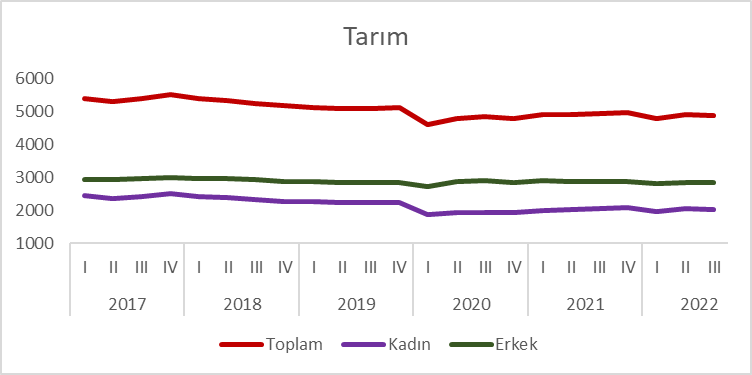 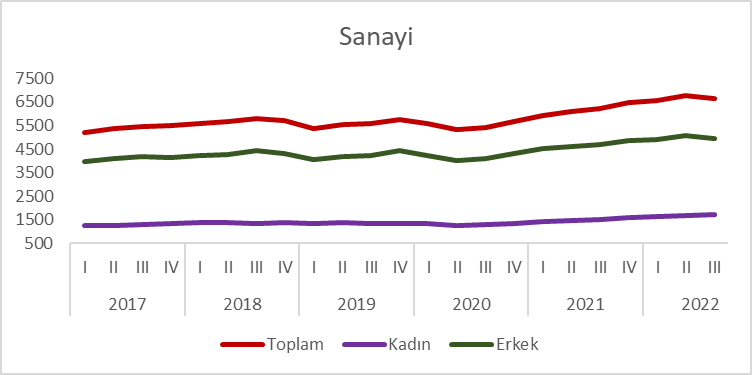 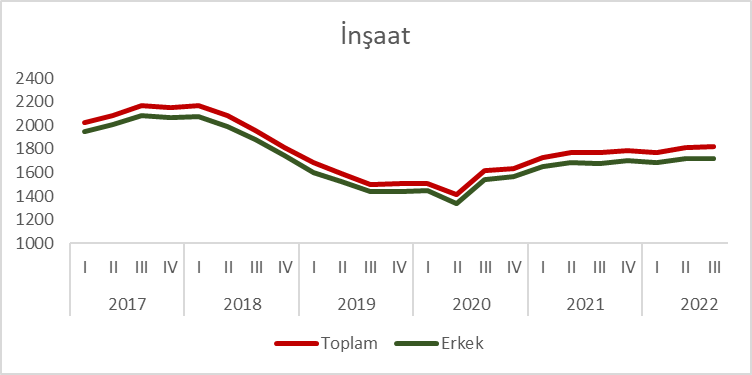 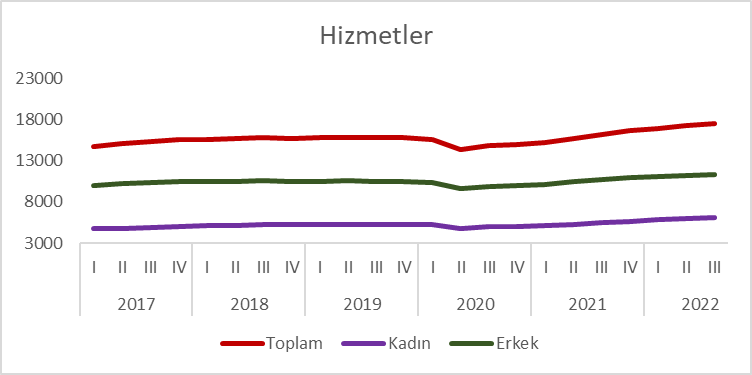 Kaynak: TÜİK, BetamGenç erkeklerde işsizlik azalırken genç kadınlarda arttıMevsim etkilerinden arındırılmış genç (15-24 yaş arası) işgücü göstergeleri genç işsizlik oranının 0,8 yüzde puan düşüşle yüzde 19,1’e gerilediği görülmektedir. Bu dönemde genç istihdam oranı 0,2 yüzde puanlık artışla yüzde 34,7’ye yükselmiştir. Yine de bu seviye, genç istihdam oranının en yüksek olduğu 2018 üçüncü çeyrek seviyesinden (yüzde 35,8) 1,1 yüzde puan geridedir. Genç kadın işsizlik oranı 0,8 yüzde puanlık düşüşle yüzde 24,7’ye gerilerken, istihdam oranı 0,2 yüzde puanlık artışla yüzde 23,0’a yükselmiştir. Genç kadın istihdam oranı, 2018 üçüncü çeyrek seviyesinin (yüzde 24,0) 1,0 yüzde puan gerisindedir. Genç erkeklerde ise istihdam oranı 0,2 yüzde puan artmış, işsizlik oranı da 0,8 yüzde puanlık güçlü düşüşle yüzde 16,1’e gerilemiştir. Genç erkek istihdam oranı (yüzde 45,9) 2018 üçüncü çeyrek seviyesinden (yüzde 47,3) 1,4 yüzde puan geridedir (Tablo 4).Şekil 4: Mevsim etkilerinden arındırılmış genç Kadın-Erkek işsizlik oranları (15-24 yaş, %) Kaynak: TÜİK, BetamLise altı ve lise mezunlarında işsizlik azalırken mesleki lise ve yükseköğretim mezunlarında işsizlik arttıMevsim etkilerinden arındırılmamış verilere göre bir önceki çeyreğe kıyasla 2022 üçüncü çeyrekte mesleki veya teknik lise ve yükseköğretim mezunlarında işsizliğin arttığı, diğer gruplarda ise azaldığı görülmektedir. “Yükseköğretim” eğitim grubu işsizlik oranı yüzde 10,5’ten 12,1’e (1,6 yüzde puan) yükselerek çeyrekten çeyreğe en çarpıcı artışın kaydedildiği grup olmuştur. “Lise altı” ve “Genel lise” gruplarında işsizlik oranları sırasıyla 0,8 ve 0,7 yüzde puan gerilerken “mesleki veya teknik lise” grubunda işsizlik oranı 0,4 yüzde puan yükselerek yüzde 10,9’a yükselmiştir (Tablo 5).Şekil 5: Farklı eğitim düzeylerinde işsizlik oranlarıKaynak: TÜİK, Betam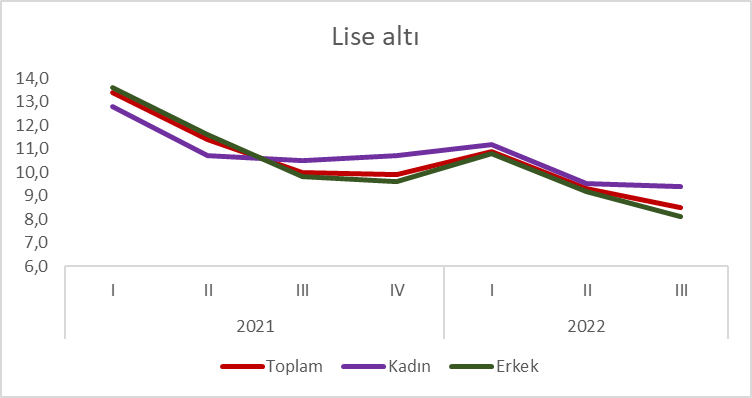 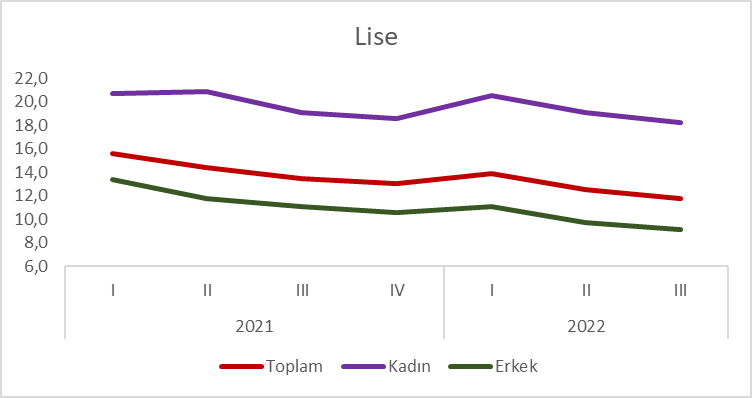 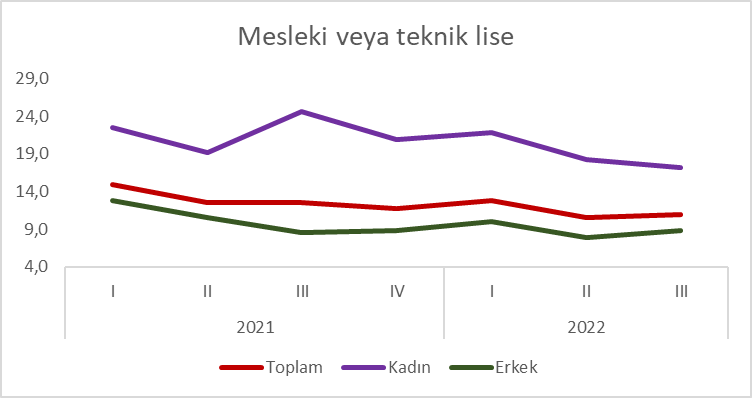 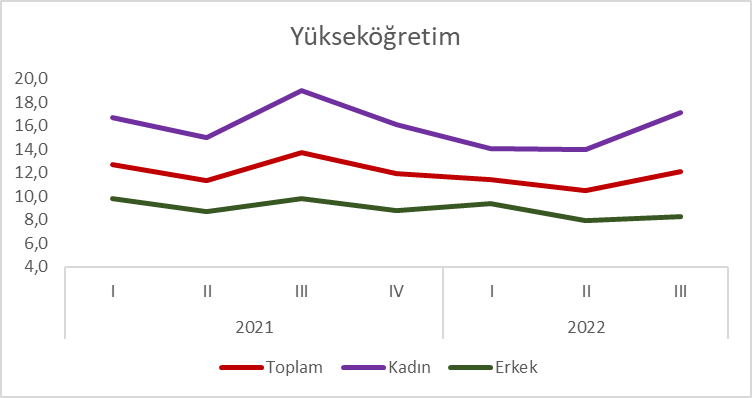 Kadın işsizlik oranı önceki çeyreğe kıyasla “Yükseköğretim” grubunda yükselirken, diğer gruplarda düşmüştür. “Yükseköğretim” grubunda kadın işsizlik oranı 3,1 yüzde puanlık şiddetli artışla yüzde 17,1’e yükselirken, “Lise altı”, “Genel Lise” ve “Mesleki veya teknik lise” mezunlarında 0,1, 0,9 ve 1,0 yüzde puan gerileyerek sırasıyla yüzde 9,4, 18,2 ve 17,2 olarak gerçekleşmiştir. Erkeklerde ise işsizlik oranları “Lise altı” ve “Lise” eğitim gruplarında sırasıyla 1,1 ve 0,6 yüzde puan düşmüş, “Mesleki veya teknik lise” ve “Yükseköğretim” grubunda ise sırasıyla 0,9 ve 0,4 yüzde puanlık artışlar gerçekleştirmiştir. “Lise altı” grubunda işsizlik oranı yüzde 9,2’den 8,1’e gerilerken, “Lise” grubunda yüzde 9,7’den 9,1’e gerilemiştir. “Mesleki veya teknik lise” grubunda işsizlik oranı yüzde 7,9’dan 8,8’e “Yükseköğretim” grubunda ise yüzde 7,9’dan 8,3’e yükselmiştir. Yüksek eğitim grubunda işsizlikte toplumsal cinsiyet farkı 3 ayda 6,1 puandan 8,8 puana yükselmiştir. Yüksek öğrenimli kadınların yüksek işsizlik sorunu giderek ağırlaşmaktadır.Uzun süreli işsizlik erkeklerde artarken kadınlarda azalıyorUzun süreli işsizlik oranı bir yıl ve daha uzun süreli işsizlerin toplam işsizler içindeki payını vermektedir. 2020 yılı birinci çeyreği itibariyle Covid-19 salgın tedbirleri kapsamında özellikle hizmetler sektöründeki faaliyet kısıtlamaları, firmaların işgücüne olan talebini önemli ölçüde azaltmıştır. Bu durumun sonucunda da hali hazırda işsiz olanların işsiz kaldıkları süre uzamış ve 2021 yılı ikinci çeyrekte bu grubun toplam işsizler içindeki payı en yüksek seviyesine ulaşmıştır (Şekil 6). Faaliyet kısıtlamalarının sona ermesiyle istihdamın hızla artmaya başlaması sonucu uzun süreli işsizlerin toplam işsizler içindeki payı da azalma eğilimine girmiştir. Uzun süreli işsizlik oranının azalmasındaki bir diğer etmen faaliyet kısıtlamaların kalkmasıyla birlikte işgücüne girişlerin artmış olmasıdır; böylelikle 1 yıldan az süreli işsizlerin toplam içindeki payı uzun süreli işsizlere kıyasla daha fazla artmıştır. 2022 yılı üçüncü çeyrekte bir önceki çeyreğe kıyasla uzun süreli işsizlik oranı toplamda 0,1 yüzde puan düşerek yüzde 24,4’e gerilemiştir. Mevsim etkilerinden arındırılmamış verilere göre 2022 2. Çeyrekten 3. Çeyreğe toplam işsiz sayısı 29 bin artarken uzun süreli işsizlerin sayısında artış 3 binle sınırlı kalmıştır. Kadınlarda işsiz sayısı 121 bin artarken uzun süreli işsizlerde 14 bin azalış yaşanmıştır.  Sonuçta kadınlarda uzun süreli işsizlerin payı 3,3 puanlık azalışla yüzde 28,3’e gerilemiştir. Erkeklerde ise işsiz sayısı 88 bin azalırken uzun süreli işsiz sayısında 14 bin azalış olmuştur. Paydaki göreli yüksek azalış sonucu uzun süreli işsizlik oranı erkeklerde 1,8 yüzde puan artışla yüzde 21,2’ye yükselmiştir. Kadınlarda uzun süreli işsizlik erkeklere kıyasla yüksek olmaya devam ediyor olsa da iyileşme eğilimi sürmektedir. Şekil 7: Uzun süreli işsizlik oranları (Kadın, Erkek, Toplam) (%)Kaynak: TÜİK, BetamTablo 1: Mevsim etkilerinden arındırılmış temel işgücü göstergeleriKaynak: TÜİK, BetamTablo 2: Mevsim etkilerinden arındırılmış cinsiyet ayrımında işgücü göstergeleri Kaynak: TÜİK, BetamTablo 3: Mevsim etkilerinden arındırılmış kadın ve erkek sektörel istihdam (Bin kişi)Kaynak: TÜİK, BetamTablo 4: Mevsim etkilerinden arındırılmış 15-24 yaş grubu istihdam ve işsizlik oranları Kaynak: TÜİK, BetamTablo 5: Eğitim ve Cinsiyet Kırılımında İşsizlik OranlarıKaynak: Tüik, BetamTablo 6: Uzun süreli işsizlik oranları (Toplam, Kadın, Erkek) (%)Kaynak: Tüik, Betamİşgücüİstihdamİşsizİşsizlik Oranı2017I3109327388370611,92017II3136627853351311,22017III3166628346332010,52017IV3186628650321610,12018I318782871231659,92018II3213528755338010,52018III3243228816361611,12018IV3235428412394212,22019I3247128005446613,82019II3254528074447113,72019III3248427939454414,02019IV3252628173435413,42020I3126327235402812,92020II2990125887401413,42020III3079926729407013,22020IV3113427088404713,02021I3189727784411312,92021II3242028413400812,42021III3293429123381011,62021IV3354129796374511,22022I3365629966369111,02022II3433130664366710,72022III3422030787343310,0Toplam istihdamToplam işsizİşsizlik oranı, genelKadın istihdamKadın işsizİşsizlik oranı, kadınErkek istihdamErkek işsizİşsizlik oranı, erkek2017I27388370611,98517143414,418870227210,72017II27853351311,28543145114,51931020619,62017III28346332010,58735140513,91961119148,92017IV28650321610,18988134013,01966218778,72018I2871231659,99006134813,01970618178,42018II28755338010,59036141413,51972019669,12018III28816361611,19034146814,01978221489,82018IV28412394212,28994150514,319419243711,12019I28005446613,88960174716,319045271912,52019II28074447113,78959176016,419114271112,42019III27939454414,08904175416,519035279112,82019IV28173435413,48947172716,219226262612,02020I27235402812,98477150615,118757252311,92020II25887401413,48022137714,717864263712,92020III26729407013,28300146415,018429260712,42020IV27088404713,08366141614,518722263012,32021I27784411312,98605154515,219179256811,82021II28413400812,48818153914,919595246811,22021III29123381011,69198155914,519925225110,22021IV29796374511,29449155914,22034621869,72022I29966369111,09522151413,72044321779,62022II30664366710,79850157913,82081420889,12022III30787343310,09976146112,82081119738,7ERKEKERKEKERKEKERKEKERKEKKADINKADINKADINKADINKADINToplamTarımSanayiİnşaatHizmetlerToplamTarımSanayiİnşaatHizmetler2017I18870294439641944100188517243912588347372017II19310294841102003102518543235712667948412017III19611296841892085103698735242212888549402017IV19662298441632069104468988251813268450612018I19706297742352072104239006240713679451382018II19720295342791989104999036238013689051982018III19782292144181877105669034232713658252592018IV19419288743251747104598994228513686552742019I19045287240421602105288960225813498052742019II19114285041671520105778959224913837052572019III19035284742271441105208904225013485752502019IV19226285544351440104968947224913346552992020I18757272542471444103418477186313326052242020II1786428654036133496298022192512797947402020III1842928964109154298828300193413197349742020IV1872228594311156999838366193413536650132021I19179291045151653101018605198914197451232021II19595288146001685104298818202414778352342021III19925287146811673107009198206715349255062021IV20346287248621698109149449207816039056792022I20443282849071686110239522196516318458412022II20814285550551714111899850204816969460112022III2081128454936172211308997620331708956139İstihdam Oranıİstihdam Oranıİstihdam Oranıİşsizlik Oranıİşsizlik Oranıİşsizlik Oranı ToplamKadın ErkekToplamKadınErkek2017I33,722,644,521,826,519,22017II34,223,145,121,026,318,12017III34,623,245,620,125,517,22017IV35,223,946,218,824,015,92018I35,323,746,518,323,615,52018II35,523,846,819,124,216,32018III35,824,047,320,124,617,72018IV34,523,145,522,827,320,32019I33,623,643,325,429,722,92019II33,723,743,425,028,822,82019III32,522,142,626,131,423,02019IV32,221,742,524,730,821,42020I31,121,240,723,827,621,72020II29,118,439,324,729,922,02020III29,619,239,624,830,321,92020IV29,819,539,625,330,122,82021I30,619,641,225,331,622,02021II32,021,342,223,327,820,92021III32,621,643,121,527,918,02021IV33,622,244,421,127,717,52022I33,621,844,920,525,817,82022II34,522,845,719,925,516,92022III34,723,045,919,124,716,1ToplamToplamToplamToplamToplamToplamToplamToplamToplamToplamToplamToplamLise altıLiseMesleki veya teknik liseYükseköğretim2021I13,415,614,912,72021II11,414,412,511,32021III10,013,512,513,72021IV9,913,011,711,92022I10,913,912,811,42022II9,312,510,510,52022III8,511,810,912,1ErkekErkekErkekErkekErkekErkekErkekErkekErkekErkekErkekErkekLise altıLiseMesleki veya teknik liseYükseköğretim2021I13,613,412,89,82021II11,611,810,58,72021III9,811,18,69,82021IV9,610,68,88,82022I10,811,110,09,42022II9,29,77,97,92022III8,19,18,88,3KadınKadınKadınKadınKadınKadınKadınKadınKadınKadınKadınKadınLise altıLiseMesleki veya teknik liseYükseköğretim2021I12,820,722,516,72021II10,720,919,215,02021III10,519,124,619,02021IV10,718,620,916,12022I11,220,521,814,12022II9,519,118,214,02022III9,418,217,217,1ToplamKadınErkek2021I29,336,525,12021II34,641,930,22021III31,736,528,02021IV28,535,623,42022I24,433,118,82022II24,531,619,42022III24,428,321,2